277/21278/21279/21280/21Mineral Titles Act 2010Mineral Titles Act 2010NOTICE OF LAND CEASING TO BE A MINERAL TITLE APPLICATION AREANOTICE OF LAND CEASING TO BE A MINERAL TITLE APPLICATION AREATitle Type and Number:Extractive Mineral Permit 31669Area ceased on:15 July 2021Area:96.00 HectareLocality:NOONAMAHName of Applicants(s)Holder(s):100% YEBNA SANDS PTY LTD [ACN. 606 114 603]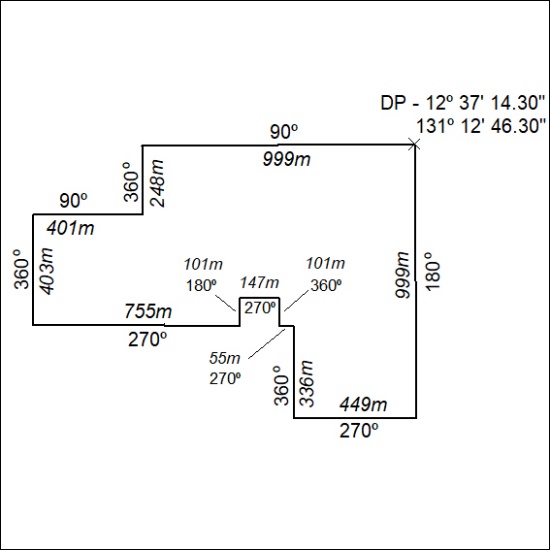 Mineral Titles Act 2010Mineral Titles Act 2010NOTICE OF LAND CEASING TO BE A MINERAL TITLE APPLICATION AREANOTICE OF LAND CEASING TO BE A MINERAL TITLE APPLICATION AREATitle Type and Number:Extractive Mineral Permit 31671Area ceased on:15 July 2021Area:73.00 HectareLocality:NOONAMAHName of Applicants(s)Holder(s):100% YEBNA SANDS PTY LTD [ACN. 606 114 603]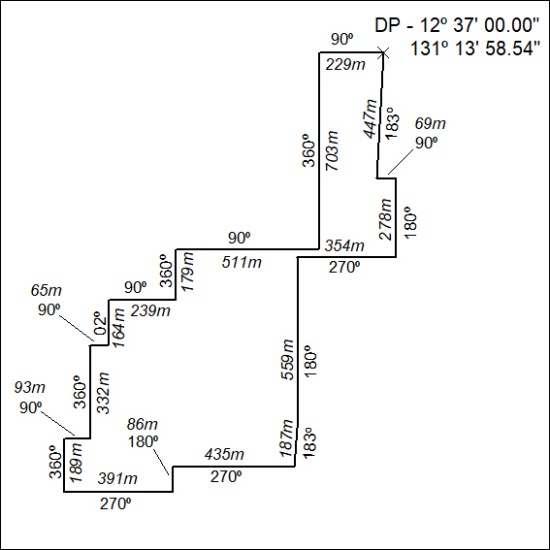 Mineral Titles Act 2010Mineral Titles Act 2010NOTICE OF LAND CEASING TO BE A MINERAL TITLE APPLICATION AREANOTICE OF LAND CEASING TO BE A MINERAL TITLE APPLICATION AREATitle Type and Number:Extractive Mineral Permit 31672Area ceased on:15 July 2021Area:96.00 HectareLocality:NOONAMAHName of Applicants(s)Holder(s):100% YEBNA SANDS PTY LTD [ACN. 606 114 603]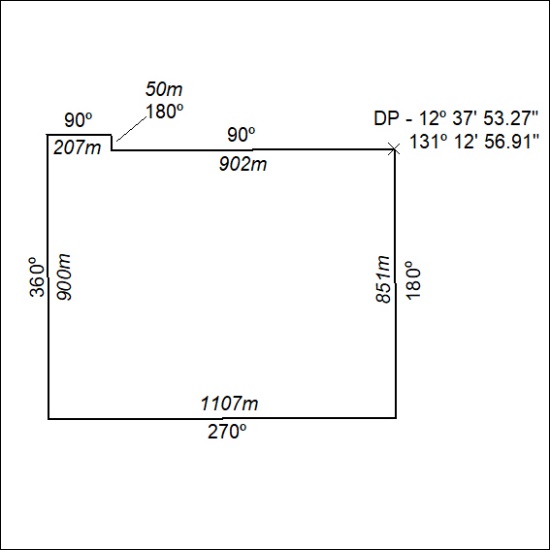 Mineral Titles Act 2010Mineral Titles Act 2010NOTICE OF LAND CEASING TO BE A MINERAL TITLE APPLICATION AREANOTICE OF LAND CEASING TO BE A MINERAL TITLE APPLICATION AREATitle Type and Number:Extractive Mineral Permit 31673Area ceased on:15 July 2021Area:98.00 HectareLocality:NOONAMAHName of Applicants(s)Holder(s):100% YEBNA SANDS PTY LTD [ACN. 606 114 603]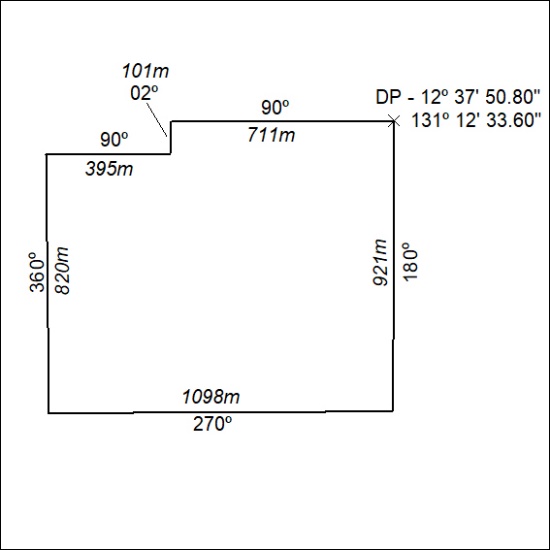 